附件22019年雨湖区中小学教师资格认定流程图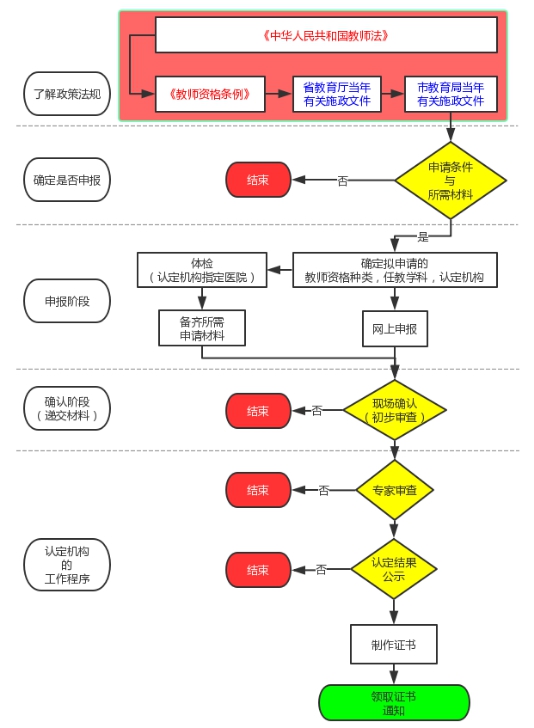 